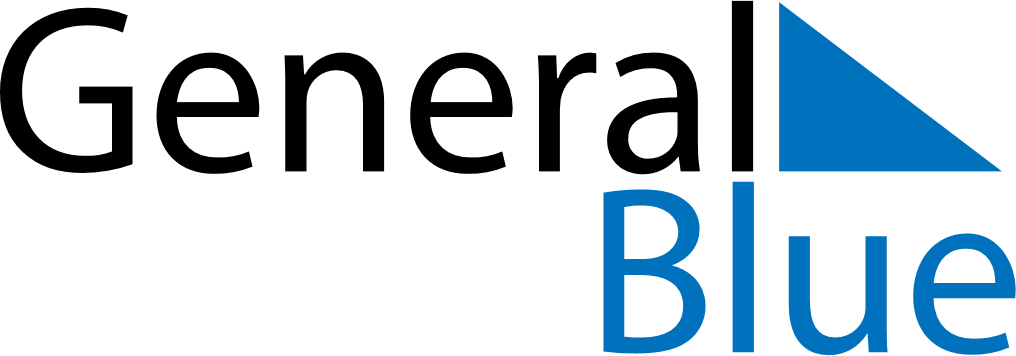 November 2024November 2024November 2024November 2024November 2024November 2024Corryong, Victoria, AustraliaCorryong, Victoria, AustraliaCorryong, Victoria, AustraliaCorryong, Victoria, AustraliaCorryong, Victoria, AustraliaCorryong, Victoria, AustraliaSunday Monday Tuesday Wednesday Thursday Friday Saturday 1 2 Sunrise: 6:03 AM Sunset: 7:39 PM Daylight: 13 hours and 36 minutes. Sunrise: 6:02 AM Sunset: 7:40 PM Daylight: 13 hours and 38 minutes. 3 4 5 6 7 8 9 Sunrise: 6:01 AM Sunset: 7:41 PM Daylight: 13 hours and 40 minutes. Sunrise: 6:00 AM Sunset: 7:42 PM Daylight: 13 hours and 42 minutes. Sunrise: 5:59 AM Sunset: 7:44 PM Daylight: 13 hours and 44 minutes. Sunrise: 5:58 AM Sunset: 7:45 PM Daylight: 13 hours and 46 minutes. Sunrise: 5:57 AM Sunset: 7:46 PM Daylight: 13 hours and 48 minutes. Sunrise: 5:57 AM Sunset: 7:47 PM Daylight: 13 hours and 49 minutes. Sunrise: 5:56 AM Sunset: 7:48 PM Daylight: 13 hours and 51 minutes. 10 11 12 13 14 15 16 Sunrise: 5:55 AM Sunset: 7:49 PM Daylight: 13 hours and 53 minutes. Sunrise: 5:54 AM Sunset: 7:50 PM Daylight: 13 hours and 55 minutes. Sunrise: 5:53 AM Sunset: 7:51 PM Daylight: 13 hours and 57 minutes. Sunrise: 5:53 AM Sunset: 7:52 PM Daylight: 13 hours and 59 minutes. Sunrise: 5:52 AM Sunset: 7:53 PM Daylight: 14 hours and 0 minutes. Sunrise: 5:51 AM Sunset: 7:54 PM Daylight: 14 hours and 2 minutes. Sunrise: 5:50 AM Sunset: 7:55 PM Daylight: 14 hours and 4 minutes. 17 18 19 20 21 22 23 Sunrise: 5:50 AM Sunset: 7:56 PM Daylight: 14 hours and 6 minutes. Sunrise: 5:49 AM Sunset: 7:57 PM Daylight: 14 hours and 7 minutes. Sunrise: 5:49 AM Sunset: 7:58 PM Daylight: 14 hours and 9 minutes. Sunrise: 5:48 AM Sunset: 7:59 PM Daylight: 14 hours and 10 minutes. Sunrise: 5:47 AM Sunset: 8:00 PM Daylight: 14 hours and 12 minutes. Sunrise: 5:47 AM Sunset: 8:01 PM Daylight: 14 hours and 14 minutes. Sunrise: 5:47 AM Sunset: 8:02 PM Daylight: 14 hours and 15 minutes. 24 25 26 27 28 29 30 Sunrise: 5:46 AM Sunset: 8:03 PM Daylight: 14 hours and 16 minutes. Sunrise: 5:46 AM Sunset: 8:04 PM Daylight: 14 hours and 18 minutes. Sunrise: 5:45 AM Sunset: 8:05 PM Daylight: 14 hours and 19 minutes. Sunrise: 5:45 AM Sunset: 8:06 PM Daylight: 14 hours and 20 minutes. Sunrise: 5:45 AM Sunset: 8:07 PM Daylight: 14 hours and 22 minutes. Sunrise: 5:44 AM Sunset: 8:08 PM Daylight: 14 hours and 23 minutes. Sunrise: 5:44 AM Sunset: 8:09 PM Daylight: 14 hours and 24 minutes. 